ПРИКАЗ    26.02.2024	№ 68г. ЯДРИНОб участии в акции «Молодёжь за здоровый образ жизни»В соответствии с планом работы отдела образования, в целях формирования осознанного отношения к здоровому образу жизни, пропаганды ответственного отношения к своему здоровью, осуществления комплексных профилактических мероприятий по предупреждению различных форм отклоняющегося поведения обучающихсяприказываю:1.Администрации общеобразовательных организаций Ядринского муниципального округа обеспечить активное участие обучающихся, педагогов и родителей обучающихся, с привлечением субъектов профилактики, в акции «Молодёжь за здоровый образ жизни» (далее – Акция), в период с 01.03.2024 по 30.04.2024.2.Утвердить план мероприятий отдела образования по проведению Акции (приложение №1).3.На сайтах общеобразовательных организаций открыть тематические баннеры «Молодежь за здоровый образ жизни» и регулярно размещать информацию о проведенных мероприятиях в рамках Акции.4.Итоговый отчет предоставить в ЦППМСП отдела образования по форме (приложение№2) в срок не позднее 26 апреля 2024 года.5.Контроль за организацией и проведением акции «Молодёжь за здоровый образ жизни» оставляю за собой.Начальник отдела образования	В.Ю. ЕгоровПриложение №1 к приказу отдела образования администрацииЯдринского муниципального округа      № 68 от 26.02.2024 г.План мероприятий в рамках акции «Молодёжь за здоровый образ жизни»отдела образования администрации Ядринского муниципального округа(с 1 марта по 30 апреля 2024 г.)Приложение №2 к приказу отдела образования администрации Ядринского муниципального округа      № 68 от 26.02.2024 г.Информация о результатах проведения мероприятий в рамкахреспубликанской акции «Молодежь за здоровый образ жизни» (март-апрель 2024г)в _______________________ 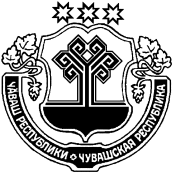 ЧĂВАШ РЕСПУБЛИКИН ЕТĚРНЕ МУНИЦИПАЛЛĂ ОКРУГĔН ВĔРЕНỸ ПАЙĔОТДЕЛ ОБРАЗОВАНИЯ АДМИНИСТРАЦИИ ЯДРИНСКОГО МУНИЦИПАЛЬНОГО ОКРУГА ЧУВАШСКОЙ РЕСПУБЛИКИ№МероприятияДата проведенияИсполнитель1Создание баннера «Молодёжь за здоровый образ жизни» на официальном сайте отдела образования администрации Ядринского муниципального округа и на сайтах образовательных учрежденийдо 07.03.2024 г.Центр мониторинга и оценки качества образования отдела образованияЦППМСПОбщеобразовательные организации 2Неделя психологии в школах муниципального округа11.03.2024-15.03.2024ЦППМСП Общеобразовательные организацииКДН и ЗП (по согласованию)ПДН ОМВД России «Ядринский»3Семинар специалистов школьной службы сопровождения общеобразовательных организаций муниципального округа 29.03.2024ЦППМСП4Единый день профилактики правонарушений20.03.202424.04.2024ЦППМСПОбщеобразовательные организации5Участие во Всероссийской антинаркотической акции «Сообщи, где торгуют смертью»Март 2024Отдел образованияЦППМСПОбщеобразовательные организации6Осуществление социально-педагогического патронажа учащихся, состоящих на профилактическом учёте, и семей группы социального риска совместно с членами КДН, сотрудниками ПДН ОМВД России «Ядринский», специалистами опеки и попечительства отдела образования  администрации Ядринского муниципального округаЕженедельно Отдел образованияЦППМСПОбщеобразовательные организацииКДН и ЗПОМВД России «Ядринский» 7Мониторинг посещаемости учебных занятий, вовлечение учащихся группы социального риска в учебный процессМарт-апрельОбщеобразовательные организацииУчреждения дополнительного образования8Мониторинг предварительной занятости учащихся, находящихся в трудной жизненной ситуации, в период летних каникулдо 15.04.2024ЦППМСПОбщеобразовательные организацииспециалисты-эксперты по опеке и попечительству отдела образования10Заседание Совета профилактики правонарушений отдела образования 24.04.2024Отдел образованияЦППМСПКДН и ЗП (по согласованию)ПДН ОМВД России «Ядринский» (по согласованию)11Проведение уроков здоровья, информационных часов, направленных на пропаганду ведения здорового образа жизниМарт-апрельОбщеобразовательные организации12Проведение встреч с субъектами профилактики, медицинскими работниками в общеобразовательных организациях муниципального округаМарт-апрельОбщеобразовательные организацииБУ «Ядринская ЦРБ им. К.В.Волкова»КДН и ЗПОМВД России «Ядринский»13Организация встреч с интересными людьми, ведущими здоровый образ жизни, знаменитыми спортсменами, врачами-специалистами и др.Март-апрельОтдел образованияобщеобразовательные организации учреждения дополнительного образования14Проведение мероприятий по предупреждению распространения и употребления СНЮС и других видов никотиносодержащей продукцииМарт-апрельОбщеобразовательные организациис участием медицинских работников БУ «Ядринская ЦРБ им. К.В.Волкова»ЦППМСП15Организация и проведение спортивных мероприятийМарт-апрельСектор по развитию спорта и молодежной политики отдела образования МАУ ДО «СШ «Присурье» Ядринского муниципального округа Общеобразовательные организации№ п/пОбщее количество проведенных мероприятийОбщее количество участников мероприятийКоличество молодых людей, принимавших участие в акцииКраткая информация о проведенных мероприятиях с указанием ссылок(в виде справки об итогах проведенной акции)1.